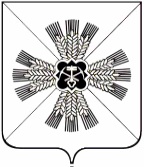 КЕМЕРОВСКАЯ ОБЛАСТЬАДМИНИСТРАЦИЯПРОМЫШЛЕННОВСКОГО МУНИЦИПАЛЬНОГО ОКРУГАПОСТАНОВЛЕНИЕот «_23_» _июля 2021_ г. № _1362-П_пгт. ПромышленнаяО внесении изменений в постановление администрации Промышленновского муниципального района от 04.10.2016 № 906-П «Об утверждении квалификационных требований для замещения должностей муниципальной службы в Промышленновском муниципальном районе»В соответствии с ч. 2 ст. 9 Федерального закона от 02.03.2007 № 25-ФЗ «О муниципальной службе в Российской Федерации», Законом Кемеровской области от 30.06.2007 № 103-ОЗ «О некоторых вопросах прохождения муниципальной службы, Законом Кемеровской области – Кузбасса от 05.08.2019 № 68-ОЗ «О преобразовании муниципальных образований»:1. Внести в постановление администрации муниципального района от 04.10.2016 № 906-П «Об утверждении квалификационных требований для замещения должностей муниципальной службы в Промышленновском муниципальном районе» (далее - постановление) следующие изменения:1.1. В заголовке и тексте постановления слово «район» заменить на «округ».2. Внести в квалификационные требования к уровню профессионального образования, стажу муниципальной службы или стажу работы по специальности, профессиональным знаниям и навыкам, необходимым для исполнения должностных обязанностей, для замещения должностей муниципальной службы в органах местного самоуправления Промышленновского муниципального района, утвержденные постановлением следующие изменения:2.1. Раздел 1 изложить в редакции согласно приложению № 1 к настоящему постановлению.3. Настоящее постановление подлежит размещению на официальном сайте администрации Промышленновского муниципального округа в сети Интернет.4. Контроль за исполнением настоящего постановления возложить на и.о. заместителя главы Промышленновского муниципального округа                    С.С. Хасанову.5. Постановление вступает в силу со дня подписания.                                    ГлаваПромышленновского муниципального округа                                       Д.П. ИльинИсп.: Н.К. БережнаяТел.: 7-45-85Квалификационные требования к уровню профессионального образования, стажу муниципальной службы или стажу работы по специальности, профессиональным знаниям и навыкам, необходимым для исполнения должностных обязанностей, для замещения должностей муниципальной службы в органах местного самоуправления Промышленновского муниципального округа1. Квалификационные требования к уровню профессионального образования, стажу муниципальной службы или стажу работы по специальности1.1. Квалификационными требованиями к уровню профессионального образования, стажу муниципальной службы или стажу работы по специальности, устанавливаемыми для замещения должностей муниципальной службы, являются:1.1.1. Для высших должностей муниципальной службы - высшее образование и не менее двух лет стажа муниципальной службы или работы по специальности, направлению подготовки;1.1.2. Для главных должностей муниципальной службы - высшее образование либо профессиональное образование по специальности, соответствующей должностным обязанностям муниципального служащего и не менее одного года стажа муниципальной службы или работы по специальности, направлению подготовки;1.1.3. Для ведущих и старших должностей муниципальной службы - высшее образование либо профессиональное образование по специальности, соответствующей должностным обязанностям муниципального служащего и без предъявления требования к стажу;1.1.4. Для младших должностей муниципальной службы - профессиональное образование и без предъявления требования к стажу.               И.о. заместителя главыПромышленновского муниципального округа                                  С.С. ХасановаПриложение № 1к постановлениюадминистрации Промышленновскогомуниципального округаот _23 июля 2021_ № _1362-П_